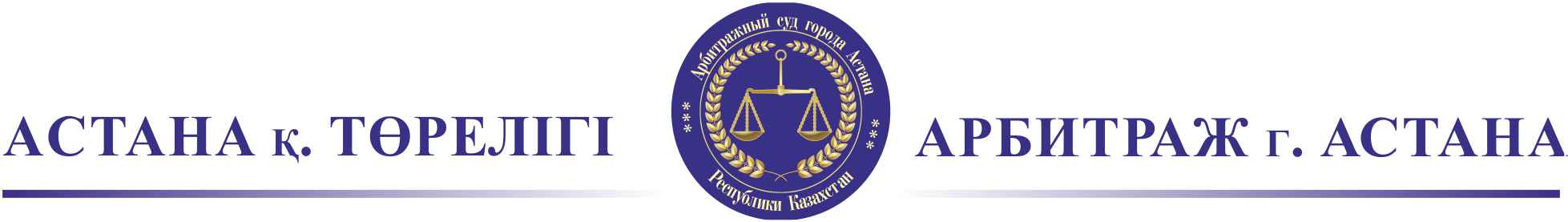 ЭТАПЫ ПРОХОЖДЕНИЯ АРБИТРАЖНОГО ДЕЛА